Ordem dos frades menores capuchinhosSecretariado geral da formação- Questionário Ratio Formationis Ordinis -Os princípios universalmente válidos para salvaguardar na formação as características próprias de nossa Ordem sejam oportunamente reunidos em uma Ratio formationis ou Projeto de formação (Const. 25, 9).Ao Secretariado Geral da Formação, ajudado pelo Conselho Internacional da Formação, pediremos a elaboração de um esboço da “Ratio Fomationis Ordinis”, que, avaliado pelo Conselho Geral, será apresentado às Conferências da Ordem para que façam suas observações e deem propostas para se chegar a uma redação partilhada e de amplo consenso (Carta programática 2012-18, 5).	Sentido e objetivo do questionário	O questionário é um instrumento que nos ajudará indiscutivelmente na elaboração da Ratio Formationis. Todos nós, frades, somos, ao mesmo tempo e por toda a vida, formadores e formandos (Const. 24,6), e, por este motivo, todos temos algo a dizer.	Mais concretamente, o questionário pretende:Verificar o lugar da preocupação pela formação em nossa Ordem e nas diversas circunscrições;Oferecer a oportunidade a cada irmão de se manifestar livremente e de dar a sua contribuição;Promover uma cultura da formação por meio da reflexão fraterna nas diferentes áreas culturais.	Observações metodológicas	O questionário é composto por quatorze perguntas que se referem à proposta de elaboração da nossa futura Ratio. Doze destas são perguntas fechadas, a primeira e a última são abertas, de maneira a darem um espaço de livre expressão.	As perguntas são formuladas em segunda pessoa. A nós, interessam a experiência e a avaliação pessoal, mais do que as estruturas formativas institucionais. O questionário é direcionado a todos os frades, não apenas àqueles que se encontram envolvidos na formação inicial. As opiniões dos frades na formação permanente são muito importantes.	O questionário é completamente anônimo. Solicitamos alguns dados de caráter geral para poder compreender as diferentes respostas em base à idade, ao tipo de formação recebida e à área cultural de referência.	Dados gerais:Idade				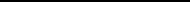 Ano da primeira profissão    	Conferência			Circunscrição			Ocupação atual			Etapa de formaçãoNível de formaçãoAtualmente, a você parece ser oportuno elaborar uma Ratio Formationis?	Em caso de resposta negativa, poderia indicar-nos o motivo?São possíveis diversos modelos de Ratio. Qual lhe parece melhor?Qual metodologia lhe parece mais apropriada para a elaboração da Ratio Formationis?A nossa tradição capuchinha prestou maior atenção a alguns aspectos da vida e da pessoa de São Francisco. Você poderia marcar os três aspectos que lhe parecem mais importantes?Os documentos eclesiais Pastores dabo vobis e Vita consecrata exigem que toda a Ratio Formationis contenha cinco dimensões, que integrem os diversos aspectos do processo formativo. Neste momento, qual importância você atribui às seguintes dimensões na sua vida?(1 nenhuma, 2 pouca, 3 normal, 4 importante, 5 muito importante)O conceito de iniciação cristã nos ajuda a compreender que os valores cristãos e franciscanos se interiorizam em modo gradual na nossa vida. Qual grau de iniciação progressiva você experimentou durante as diferentes etapas formativas?Entre as seguintes modalidades, marque aquela (1) que mais lhe ajudou a interiorizar os valores do nosso carisma.A respeito das motivações. Por favor, manifeste em que medida você se identifica com as seguintes frases. Responda usando uma escala de 1 a 10, onde 1 significa que você não se identifica absolutamente e 10 significa que você se identifica completamente.Há anos a formação dos formadores é uma prioridade do Secretariado Geral da Formação. Como você avalia, a partir das suas experiências pessoais e de maneira geral, as habilidades dos formadores que lhe têm acompanhado em seu processo formativo? Avalie cada uma das habilidades que são mencionadas na tabela abaixo com uma escala de 1 a 10, onde 1 significa que os seus formadores não tinham em nada tal habilidade e 10 significa que a tinham em grau muito alto.Estamos pensando em enriquecer a Ratio Formationis com três anexos complementares. Que grau de importância você dá a cada um deles?(1 Em nada importante, 10 muito importante)	Você acha que devemos acrescentar outros anexos?Quais? _________________________________________________________________________________A propósito da maturidade psicossexual. Por favor, indique-nos em que medida você se identifica com as seguintes frases. Responda usando uma escala de 1 a 10, onde 1 significa que você não se identifica absolutamente, e 10 significa que você se identifica totalmente. A propósito do instrumento para a tradução cultural da Ratio Formationis. Por favor, indique em que medida você se identifica com as seguintes frases. Responda utilizando uma escala de 1 a 10, onde 1 significa que você não se identifica absolutamente, 10 significa que você se identifica completamente. Em relação à Ratio Studiorum. Por favor, indique em que medida você se identifica com as seguintes frases. Responda utilizando uma escala de 1 a 10, onde 1 significa que você não se identifica absolutamente, 10 significa que você se identifica completamente.Qual contribuição você gostaria de oferecer a esta Ratio Formationis?Postulado Noviciado Pós-noviciado TeologiaEspecialPermanente ElementarMédiaEspecializaçãoMestrado DoutoradoSimNãoUm documento de tipo carismático, de caráter narrativo, que reúna os princípios fundamentais que inspiram o nosso modelo formativoUm documento de natureza jurídica, que contenha normas precisas que orientem o nosso modelo formativoUm modelo misto, que reúna as duas possibilidades precedentes, elaborando materiais que facilitem a reflexão e a participação dos fradesA partir da base: mediante una metodologia participativa que envolva a reflexão de cada irmão e de cada fraternidadeA partir de uma equipe de peritos: eles elaboram um documento que, em seguida, apresenta-se a todos os irmãosUm modelo misto, que conjugue as duas possibilidades precedentes, elaborando materiais que facilitem a reflexão e a participação dos fradesContemplação e busca de DeusPresença entre os pobresFraternidadeAlegriaDiálogo inter-religiosoTrabalho manualMinoridadeJustiça, paz e ecologiaAmor pela PalavraEclesialidadeOutro……Dimensões:12345HumanaEspiritualIntelectualMissionáriaCarismáticaGrau progressivo de iniciaçãoBaixoNormalAltoA compreensão reflexiva e intelectualO acompanhamento personalizadoAs experiências vividas em fraternidadeAs experiências vividas pessoalmenteOutra:12345678910Conheço as motivações conscientes e não conscientes que conduzem a minha vidaVivo em um progressivo amadurecimento e purificação das minhas motivaçõesO discernimento pessoal é uma prática habitual na minha vidaO discernimento comunitário é uma prática habitual na minha vida12345678910Formação humana e capacidade de escutaCapacidade de trabalhar em equipeSensibilidade para o discernimento e o acompanhamentoFormação franciscanaExperiência em campo formativo12345678910Orientações que melhorem a compreensão, os processos e a qualidade da nossa maturidade psicoafetiva sexualUm instrumento intercultural que ajude a traduzir a RF nos projetos formativos de cada uma das culturas concretasRatio studiorum. Princípios que compreendam o modo franciscano de abordar e interpretar a realidade: aprender a pensar com o coração.SimNão12345678910Em meu processo formativo a dimensão psicossexual foi/é atualmente abordada com serenidade, competência e profundidadeViver em fraternidade me ajuda no processo do meu amadurecimento psicossexualPercebo em mim uma integração harmoniosa entre a solidão pessoal, as relações fraternas, solidariedade com os menos favorecidos e a sensibilidade ecológica em relação a todas as criaturas12345678910Em meu processo formativo houve uma sã integração entre os valores carismáticos franciscanos e os valores específicos da cultura do meu país.Em meu país percebo tensões culturais, linguísticas, tribalismo, nacionalismo exclusivista, castas, ...Tenho presentes os valores que configuram o carisma da Ordem e tenho um forte senso de pertença12345678910A formação acadêmica que recebi ou que estou recebendo me torna apto a servir a Igreja e o mundo contemporâneoOs planos de estudo do meu curriculum levam em conta os conteúdos próprios do pensamento franciscano e se transmitem segundo os princípios metodológicos da espiritualidade franciscana?Sinto-me capaz de interpretar e discernir a realidade a partir dos princípios do pensamento franciscano?